PRODUCTO #2        ORGANIZADOR GRÁFICO.PROYECTO INTERDISCIPLINARIO EQUIPO # 2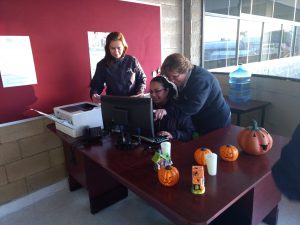 México con sabor México con sabor OBJETIVO.Reforzar la identidad nacional.Promover la creación de microempresas con productos de origen nacional.Reconocer la importancia de la de los sabores y tradiciones mexicanos Rescatar los elementos de la identidad mexicana presentes en nuestra comida, especias, frutos, vegetales y semillas.  PRODUCTO.Degustación y exposición de platillos tipos mexicanos. MERCDOTECNIA Promoción de una exposición culinaria, degustación  y venta. ASIGNATURAS INTERDISCIPLINARIASHISTORIA Investigación de gastronomía tradicional Productos por región Identificar la importancia del mestizaje gastronómico.ASIGNATURAS INTERDISCIPLINARIASFILOSOFÍA Reforzar la identidad nacional a través de los rasgos culinario de cada región Reconocer la manifestación de la cultura en productos como los alimentosFilosofía de la cultura ASIGNATURAS INTERDISCIPLINARIASBIOLOGÍA Mejorar el estilo y calidad de vida al planear correctamente la alimentación. Identificar los efectos a la salud por el contacto con algunas fibras  naturales (alergias).Identificación de proteínas y carbohidratos en los alimentos. 